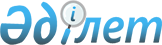 Аудандық мәслихаттың 2012 жылғы 21 желтоқсандағы № 86-V "2013 - 2015 жылдарға арналған аудандық бюджет туралы" шешіміне өзгерістер енгізу туралы
					
			Күшін жойған
			
			
		
					Атырау облысы Мақат аудандық мәслихатының 2013 жылғы 16 шілдедегі № 129-V шешімі. Атырау облысының Әділет департаментінде 2013 жылғы 30 шілдеде № 2760 тіркелді. Күші жойылды - Мақат аудандық мәслихатының 2014 жылғы 07 ақпандағы № 188-V шешімімен      Ескерту. Күші жойылды - Атырау облысы Мақат аудандық мәслихатының 07.02.2014 № 188-V шешімімен.



      Қазақстан Республикасының 2008 жылғы 4 желтоқсандағы Бюджет Кодексіне, Қазақстан Республикасының 2001 жылғы 23 қаңтардағы "Қазақстан Республикасындағы жергілікті мемлекеттік басқару және өзін-өзі басқару туралы" Заңының 6 бабының 1 тармағының 1) тармақшасына сәйкес және аудан әкімдігі ұсынған 2013-2015 жылдарға арналған аудан бюджетін нақтылау туралы ұсынысын қарап, аудандық мәслихат ШЕШІМ ҚАБЫЛДАДЫ:



      1. Аудандық мәслихаттың 2012 жылғы 21 желтоқсандағы кезектен тыс ІХ сессиясының № 86-V "2013-2015 жылдарға арналған аудандық бюджет туралы" шешіміне (нормативтік құқықтық актілердің мемлекеттік тіркеу тізілімінде 14 қаңтарда № 2669 рет санымен тіркелген, 2013 жылғы 24 қаңтарда "Мақат тынысы" № 4 газетінде жарияланған) төмендегідей өзгерістер енгізілсін:



      1 тармақтың:

      1) тармақшасындағы:

      "2 653 288" деген сандар "2 773 094" деген сандармен ауыстырылсын;

      "1 311 045" деген сандар "1 384 658" деген сандармен ауыстырылсын.

      2) тармақшасындағы:

      "2 653 288" деген сандар "2 773 094" деген сандармен ауыстырылсын.



      2. 1, 4, 5 қосымшалар осы шешімнің 1, 2, 3 қосымшаларына сәйкес жаңа редакцияда мазмұндалсын.



      3. Осы шешімнің орындалуына бақылау жасау бюджеттік жоспарлау, шаруашылық қызмет, жерді пайдалану, табиғатты қорғау және заңдылықты қамтамасыз ету мәселелері жөніндегі тұрақты комиссиясының төрайымына (Д. Алтаева) жүктелсін.



      4. Осы шешім 2013 жылдың 1 қаңтарынан бастап қолданысқа енгізіледі.      Аудандық мәслихаттың кезекті

      ХV сессиясының төрағасы                    Қ. Сакупов      Аудандық мәслихат хатшысы                  Т. Жолмағамбетов

Аудандық мәслихаттың   

2013 жылғы 16 шілдедегі 

№ 129-V шешіміне 1 қосымша 2013 жылға арналған аудандық бюджеті

Аудандық мәслихаттың   

2013 жылғы 16 шілдедегі 

№ 129-V шешіміне 2 қосымша 2013 жылға арналған аудандық бюджеттің құрамында әрбір селолық округ әкімі аппаратының бюджеттік бағдарламаларын қаржыландыру мөлшері

Аудандық мәслихаттың   

2013 жылғы 16 шілдедегі 

№ 129-V шешіміне 3 қосымша
					© 2012. Қазақстан Республикасы Әділет министрлігінің «Қазақстан Республикасының Заңнама және құқықтық ақпарат институты» ШЖҚ РМК
				СанатСанатСанатСанатСомасы, мың теңгеСыныпСыныпСыныпСомасы, мың теңгеСыныпшаСыныпшаСомасы, мың теңгеТүсімдердің атауыСомасы, мың теңге12345І. Кірістер27730941Салықтық түсімдері128784201Табыс салығы347778002Жеке табыс салығы34777803Әлеуметтік салық141579001Әлеуметтік салық14157904Меншікке салынатын салықтар745918001Мүлікке салынатын салықтар706780003Жер салығы7098004Көлік құралдарына салынатын салық32015005Бірыңғай жер салығы2505Тауарларға, жұмыстарға және қызметтерге салынатын iшкi салықтар49555002Акциздер6433003Табиғи және басқа да ресурстарды пайдаланғаны үшін түсетін түсімдер37726004Кәсіпкерлік және кәсіби қызметті жүргізгені үшін алынатын алымдар539608Заңдық мәнді іс-әрекеттерді жасағаны және (немесе)  оған уәкілеттігі бар мемлекеттік органдар немесе лауазымды адамдар құжаттар бергені үшін алынатын міндетті төлемдер3012001Мемлекеттік баж30122Салықтық емес түсімдер2059201Мемлекеттік меншіктен түсетін кірістер2198005Мемлекет меншігіндегі мүлікті жалға беруден түсетін кірістер2177009Мемлекеттік меншіктен түсетін басқа да кірістер2102Мемлекеттік бюджеттен қаржыландырылатын мемлекеттік мекемелердің тауарларды (жұмыстарды, қызметтерді) өткізуінен түсетін түсімдер510001Мемлекеттік бюджеттен қаржыландырылатын мемлекеттік мекемелердің тауарларды (жұмыстарды, қызметтерді) өткізуінен түсетін түсімдер51004Мемлекеттік бюджеттен қаржыландырылатын, сондай-ақ Қазақстан Республикасы Ұлттық Банкінің бюджетінен (шығыстар сметасынан) ұсталатын және қаржыландырылатын мемлекеттік мекемелер салатын айыппұлдар, өсімпұлдар, санкциялар, өндіріп алулар14950001Мұнай секторы ұйымдарынан түсетін түсімдерді қоспағанда, мемлекеттік бюджеттен қаржыландырылатын, сондай-ақ Қазақстан Республикасы Ұлттық Банкінің бюджетінен (шығыстар сметасынан) ұсталатын және қаржыландырылатын мемлекеттік мекемелер салатын айыппұлдар, өсімпұлдар, санкциялар, өндіріп алулар1495006Басқа да салықтық емес түсімдер2934001Басқа да салықтық емес түсімдер29343Негізгі капиталды сатудан түсетін түсімдер1287801Мемлекеттік мекемелерге бекітілген мемлекеттік мүлікті сату0001Мемлекеттік мекемелерге бекітілген мемлекеттік мүлікті сату003Жерді және материалдық емес активтерді сату12878001Жерді сату128784Трансферттердің түсімдері138465802Мемлекеттік басқарудың жоғарғы тұрған органдарынан түсетін трансферттер1384658002Облыстық бюджеттен түсетін трансферттер13846585Бюджеттік кредиттерді өтеу001Бюджеттік кредиттерді өтеу0001Мемлекеттік бюджеттен берілген бюджеттік кредиттерді өтеу07Қарыздар түсімі1038601Мемлекеттік ішкі қарыздар10386002Қарыз алу келісім-шарттары103868Бюджет қаражаттарының пайдаланатын қалдықтары5673801Бюджет қаражаты қалдықтары56738001Бюджет қаражатының бос қалдықтары56738Функционалдық топФункционалдық топФункционалдық топФункционалдық топФункционалдық топСомасы, мың теңгеКіші функцияКіші функцияКіші функцияКіші функцияСомасы, мың теңгеБюджеттік бағдарламаның әкiмшiсiБюджеттік бағдарламаның әкiмшiсiБюджеттік бағдарламаның әкiмшiсiСомасы, мың теңгеБағдарламаБағдарламаСомасы, мың теңгеАтауыСомасы, мың теңге123456ІІ. Шығыстар27730941Жалпы сипаттағы мемлекеттік қызметтер13781401Мемлекеттiк басқарудың жалпы функцияларын орындайтын өкiлдi, атқарушы және басқа органдар109891112Аудан (облыстық маңызы бар қала) мәслихатының аппараты14650001Аудан (облыстық маңызы бар қала) мәслихатының қызметін қамтамасыз ету жөніндегі қызметтер14286003Мемлекеттік органдарды материалдық-техникалық жарақтандыру364122Аудан (облыстық маңызы бар қала) әкімінің аппараты44200001Аудан (облыстық маңызы бар қала) әкімінің қызметін қамтамасыз ету жөніндегі қызметтер43377003Мемлекеттік органның күрделі шығыстары823123Қаладағы аудан, аудандық маңызы бар қала, кент, ауыл (село), ауылдық (селолық) округ әкімінің аппараты51041001Қаладағы аудан, аудандық маңызы бар қаланың, кент, ауыл (село), ауылдық (селолық) округ әкімінің қызметін қамтамасыз ету жөніндегі қызметтер48411022Мемлекеттік органдардың күрделі шығыстары263002Қаржылық қызмет15039452Ауданның (облыстық маңызы бар қаланың) қаржы бөлімі15039001Аудандық бюджетті орындау және коммуналдық меншікті (облыстық маңызы бар қала) саласындағы мемлекеттік саясатты іске асыру жөніндегі қызметтер13749003Салық салу мақсатында мүлікті бағалауды жүргізу300010Жекешелендіру, коммуналдық меншікті басқару, жекешелендіруден кейінгі қызмет және осыған байланысты дауларды реттеу0011Коммуналдық меншікке түскен мүлікті есепке алу, сақтау, бағалау және сату500018Мемлекеттік органдардың күрделі шығыстары49005Жоспарлау және статистикалық қызмет12884453Ауданның (облыстық маңызы бар қаланың) экономика және бюджеттік жоспарлау бөлімі12884001Экономикалық саясатты, мемлекеттік жоспарлау жүйесін қалыптастыру және дамыту және аудандық (облыстық маңызы бар қаланы) басқару саласындағы мемлекеттік саясатты іске асыру жөніндегі қызметтер12654004Мемлекеттік органдардың күрделі шығыстары2302Қорғаныс929001Әскери мұқтаждар3300122Аудан (облыстық маңызы бар қала) әкімінің аппараты3300005Жалпыға бірдей әскери міндетті атқару шеңберіндегі іс-шаралар330002Төтенше жағдайлар жөнiндегi жұмыстарды ұйымдастыру5990122Аудан (облыстық маңызы бар қала) әкімінің аппараты5990006Аудан (облыстық маңызы бар қала) ауқымындағы төтенше жағдайлардың алдын алу және оларды жою59903Қоғамдық тәртіп, қауіпсіздік, құқықтық, сот, қылмыстық-атқару қызметі9001Қоғамдық тәртіп және қауіпсіздік саласындағы басқа да қызметтер90458Ауданның (облыстық маңызы бар қаланың) тұрғын үй-коммуналдық шаруашылығы, жолаушылар көлігі және автомобиль жолдары бөлімі90021Елдi мекендерде жол жүрісі қауiпсiздiгін қамтамасыз ету904Білім беру170667801Мектепке дейінгі тәрбие және оқыту343065123Қаладағы аудан, аудандық маңызы бар қала, кент, ауыл (село), ауылдық (селолық) округ әкімінің аппараты339555004Мектепке дейінгі тәрбие ұйымдарын қолдау207181041Мектепке дейінгі білім беру ұйымдарында мемлекеттік білім беру тапсырысын іске асыруға132374464Ауданның (облыстық маңызы бар қаланың) білім бөлімі3510040Мектепке дейінгі білім беру ұйымдарында мемлекеттік білім беру тапсырысын іске асыруға351002Бастауыш, негізгі орта және жалпы орта білім беру1110031123Қаладағы аудан, аудандық маңызы бар қала, кент, ауыл (село), ауылдық (селолық) округ әкімінің аппараты0005Ауылдық (селолық) жерлерде балаларды мектепке дейін тегін алып баруды және кері алып келуді ұйымдастыру0464Ауданның (облыстық маңызы бар қаланың) білім бөлімі1110031003Жалпы білім беру1055729006Балаларға қосымша білім беру5430209Бiлiм беру саласындағы өзге де қызметтер253582464Ауданның (облыстық маңызы бар қаланың) білім бөлімі253582001Жергілікті деңгейде білім беру саласындағы мемлекеттік саясатты іске асыру жөніндегі қызметтер8311004Ауданның (облыстық маңызы бар қаланың) мемлекеттік білім беру мекемелерінде білім беру жүйесін ақпараттандыру0005Ауданның (облыстық маңызы бар қаланың) мемлекеттік білім беру мекемелер үшін оқулықтар мен оқу-әдiстемелiк кешендерді сатып алу және жеткізу17271012Мемлекеттік органдардың күрделі шығыстары2765015Жетім баланы (жетім балаларды) және ата-аналарының қамқорынсыз қалған баланы (балаларды) күтіп-ұстауға асыраушыларына ай сайынғы ақшалай қаражат төлемдері7300067Ведомстволық бағыныстағы мемлекеттік мекемелерінің және ұйымдарының күрделі шығыстары208935020Үйде оқытылатын мүгедек балаларды жабдықпен, бағдарламалық қамтыммен қамтамасыз ету90006Әлеуметтiк көмек және әлеуметтiк қамсыздандыру9468602Әлеуметтік көмек77788123Қаладағы аудан, аудандық маңызы бар қала, кент, ауыл (село), ауылдық (селолық) округ әкімінің аппараты10969003Мұқтаж азаматтарға үйінде әлеуметтік көмек көрсету10969451Ауданның (облыстық маңызы бар қаланың) жұмыспен қамту және әлеуметтік бағдарламалар бөлімі66819002Еңбекпен қамту бағдарламасы39600005Мемлекеттік атаулы әлеуметтік көмек2552006Тұрғын үй көмегі1800007Жергілікті өкілетті органдардың шешімі бойынша азаматтардың жекелеген топтарына әлеуметтік көмек10184010Үйден тәрбиеленіп оқытылатын мүгедек балаларды материалдық қамтамасыз ету300001618 жасқа дейінгі балаларға мемлекеттік жәрдемақылар7800017Мүгедектерді оңалту жеке бағдарламасына сәйкес, мұқтаж мүгедектерді міндетті гигиеналық құралдармен қамтамасыз етуге, және ымдау тілі мамандарының, жеке көмекшілердің қызмет көрсету1883023Жұмыспен қамту орталықтарының қызметін қамтамасыз ету009Әлеуметтiк көмек және әлеуметтiк қамтамасыз ету салаларындағы өзге де қызметтер16898451Ауданның (облыстық маңызы бар қаланың) жұмыспен қамту және әлеуметтік бағдарламалар бөлімі16898001Жергілікті деңгейде облыстың жұмыспен қамтуды қамтамасыз ету және үшін әлеуметтік бағдарламаларды іске асыру саласындағы мемлекеттік саясатты іске асыру жөніндегі қызметтер14068011Жәрдемақыларды және басқа да әлеуметтік төлемдерді есептеу, төлеу мен жеткізу бойынша қызметтерге ақы төлеу900021Мемлекеттік органдардың күрделі шығыстары19307Тұрғын үй-коммуналдық шаруашылық64072701Тұрғын үй шаруашылығы36800458Ауданның (облыстық маңызы бар қаланың) тұрғын үй-коммуналдық шаруашылығы, жолаушылар көлігі және автомобиль жолдары бөлімі6900004Азаматтардың жекелеген санаттарын тұрғын үймен қамтамасыз ету6900123Қаладағы аудан, аудандық маңызы бар қала, кент, ауыл (село), ауылдық (селолық) округ әкімінің аппараты0007Аудандық маңызы бар қаланың, кенттің, ауылдың (селоның), ауылдық (селолық) округтің мемлекеттік тұрғын үй қорының сақталуын ұйымдастыру0464Ауданның (облыстық маңызы бар қаланың) білім бөлімі0026Жұмыспен қамту-2020 бағдарламасы бойынша ауылдық елді мекендерді дамыту шеңберінде объектілерді жөндеу0467Ауданның (облыстық маңызы бар қаланың) құрылыс бөлімі29900003Мемлекеттік коммуналдық тұрғын үй қорының тұрғын үйін жобалау, салу және (немесе) сатып алу15100004Инженерлік коммуникациялық инфрақұрылымды жобалау, дамыту, жайластыру және (немесе) сатып алу1480002Коммуналдық шаруашылық528481123Қаладағы аудан, аудандық маңызы бар қала, кент, ауыл (село), ауылдық (селолық) округ әкімінің аппараты0014Елді мекендерді сумен жабдықтауды ұйымдастыру0458Ауданның (облыстық маңызы бар қаланың) тұрғын үй-коммуналдық шаруашылығы, жолаушылар көлігі және автомобиль жолдары бөлімі75928012Сумен жабдықтау және су бөлу жүйесінің қызмет етуі75928029Сумен жабдықтау жүйесін дамыту0026Ауданның (облыстық маңызы бар қаланың) коммуналдық меншігіндегі жылу жүйелерін қолдануды ұйымдастыру0467Ауданның (облыстық маңызы бар қаланың) құрылыс бөлімі452553005Коммуналдық шаруашылығын дамыту43165006Сумен жабдықтау жүйесін дамыту409388074Жұмыспен қамту 2020 бағдарламасының екінші бағыты шеңберінде жетіспейтін инженерлік-коммуникациялық инфрақұрылымды дамытуға және жайластыруға003Елді-мекендерді көркейту75446123Қаладағы аудан, аудандық маңызы бар қала, кент, ауыл (село), ауылдық (селолық) округ әкімінің аппараты37046008Елді мекендерде көшелерді жарықтандыру17600009Елді мекендердің санитариясын қамтамасыз ету15261011Елді мекендерді абаттандыру мен көгалдандыру4185458Ауданның (облыстық маңызы бар қаланың) тұрғын үй-коммуналдық шаруашылық, жолаушылар көлігі және автомобиль жолдары бөлімі38400016Елді мекендердің санитариясын қамтамасыз ету384008Мәдениет, спорт, туризм және ақпараттық кеңістiк9216001Мәдениет саласындағы қызмет41608123Қаладағы аудан, аудандық маңызы бар қала, кент, ауыл (село), ауылдық (селолық) округ әкімінің аппараты33698006Жергілікті деңгейде мәдени-демалыс жұмыстарын қолдау33698455Ауданның (облыстық маңызы бар қаланың) мәдениет және тілдерді дамыту бөлімі7910003Мәдени демалыс жұмысын қолдау7910467Ауданның (облыстық маңызы бар қаланың) құрылыс бөлімі0011Мәдениет объектілерін дамыту002Спорт3179465Ауданның (облыстық маңызы бар қаланың) Дене шынықтыру және спорт бөлімі3179006Аудандық (облыстық маңызы бар қалалық) деңгейде спорттық жарыстар өткiзу3179007Әртүрлi спорт түрлерi бойынша аудан (облыстық маңызы бар қала) құрама командаларының мүшелерiн дайындау және олардың облыстық спорт жарыстарына қатысуы003Ақпараттық кеңістік26526455Ауданның (облыстық маңызы бар қаланың) мәдениет және тілдерді дамыту бөлімі23526006Аудандық (қалалық) кітапханалардың жұмыс істеуі23526456Ауданның (облыстық маңызы бар қаланың) ішкі саясат бөлімі3000005Телерадио хабарларын тарату арқылы мемлекеттік ақпараттық саясатты жүргізу жөніндегі қызметтер300009Мәдениет, спорт, туризм және ақпараттық кеңiстiктi ұйымдастыру жөнiндегi өзге де қызметтер20847455Ауданның (облыстық маңызы бар қаланың) мәдениет және тілдерді дамыту бөлімі7474001Жергілікті деңгейде тілдерді және мәдениетті дамыту саласындағы мемлекеттік саясатты іске асыру жөніндегі қызметтер7014010Мемлекеттік органның күрделі шығыстары460456Ауданның (облыстық маңызы бар қаланың) ішкі саясат бөлімі6114001Жергілікті деңгейде аппарат, мемлекеттілікті нығайту және азаматтардың әлеуметтік сенімділігін қалыптастыруда мемлекеттік саясатты іске асыру жөніндегі қызметтер5554006Мемлекеттік органның күрделі шығыстары560465Ауданның (облыстық маңызы бар қаланың) Дене шынықтыру және спорт бөлімі7259001Жергілікті деңгейде дене шынықтыру және спорт саласындағы мемлекеттік саясатты іске асыру жөніндегі қызметтер7029004Мемлекеттік органның күрделі шығыстары23010Ауыл, су, орман, балық шаруашылығы, ерекше қорғалатын табиғи аумақтар, қоршаған ортаны және жануарлар дүниесін қорғау, жер қатынастары3186201Ауыл шаруашылығы21327453Ауданның (облыстық маңызы бар қаланың) экономика және бюджеттік жоспарлау бөлімі13869099Мамандардың әлеуметтік көмек көрсетуі жөніндегі шараларды іске асыру3256006Мамандарды әлеуметтік қолдау шараларын іске асыру үшін бюджеттік кредиттер10613474Ауданның (облыстық маңызы бар қаланың) ауыл шаруашылығы және ветеринария бөлімі7458001Жергілікті деңгейде ветеринария саласындағы мемлекеттік саясатты іске асыру жөніндегі қызметтер7228003Мемлекеттік органның күрделі шығыстары23006Жер қатынастары7596463Ауданның (облыстық маңызы бар қаланың) жер қатынастары бөлімі7596001Аудан (облыстық маңызы бар қала) аумағында жер қатынастарын реттеу саласындағы мемлекеттік саясатты іске асыру жөніндегі қызметтер7366007Мемлекеттік органдардың күрделі шығыстары23009Ауыл, су, орман, балық шаруашылығы және қоршаған ортаны қорғау мен жер қатынастары саласындағы өзге де қызметтер2939474Ауданның (облыстық маңызы бар қаланың) ауыл шаруашылығы және ветеринария бөлімі2939013Эпизоотияға қарсы іс-шаралар жүргізу293911Өнеркәсіп, сәулет, қала құрылысы және құрылыс қызметі1849902Сәулет, қала құрылысы және құрылыс қызметі18499467Ауданның (облыстық маңызы бар қаланың) құрылыс бөлімі6229001Жергілікті деңгейде құрылыс саласындағы мемлекеттік саясатты іске асыру жөніндегі қызметтер5999017Мемлекеттік органның күрделі шығыстары230468Ауданның (облыстық маңызы бар қаланың) сәулет және қала құрылысы бөлімі12270001Жергілікті деңгейде сәулет және қала құрылысы саласындағы мемлекеттік саясатты іске асыру жөніндегі қызметтер9840004Мемлекеттік органдардың күрделі шығыстары243013Басқалар3771009Басқалар37710123Қаладағы аудан, аудандық маңызы бар қала, кент, ауыл (село), ауылдық (селолық) округ әкімінің аппараты26923040"Өңірлерді дамыту" Бағдарламасы шеңберінде өңірлерді экономикалық дамытуға жәрдемдесу бойынша шараларды іске іске асыру26923452Ауданның (облыстық маңызы бар қаланың) қаржы бөлімі0012Ауданның (облыстық маңызы бар қаланың) жергілікті атқарушы органының резерві0458Ауданның (облыстық маңызы бар қаланың) тұрғын үй-коммуналдық шаруашылық, жолаушылар көлігі және автомобиль жолдары бөлімі10787001Жергілікті деңгейде тұрғын үй-коммуналдық шаруашылығы, жолаушылар көлігі және автомобиль жолдары саласындағы мемлекеттік саясатты іске асыру жөніндегі қызметтер10557013Мемлекеттік органдардың күрделі шығыстары230067Ведомстволық бағыныстағы мемлекеттік мекемелерінің және ұйымдарының күрделі шығыстары015Трансферттер357801Трансферттер3578452Ауданның (облыстық маңызы бар қала) қаржы бөлімі3578006Нысаналы пайдаланылмаған (толық пайдаланылмаған) трансферттерді қайтару357816Қарыздарды өтеу001Қарыздарды өтеу0452Ауданның (облыстық маңызы бар қала) қаржы бөлімі0008Жергілікті атқарушы органның жоғары тұрған бюджет алдындағы борышын өтеу0021Жергілікті бюджеттен бөлінген пайдаланылмаған бюджеттік кредиттерді қайтару0ІІІ. Таза бюджеттік кредит беру0Бюджеттік кредиттер0БағдарламаБағдарламаАтауыАтауыАтауыАтауыБюджеттік бағдарламаМақатДоссорБайшонас, ЕскенеБАРЛЫҒЫ (мың теңге)001Қаладағы аудан, аудандық маңызы бар қаланың, кент, ауыл (село), ауылдық (селолық) округ әкімінің қызметін қамтамасыз ету жөніндегі қызметтер2256916936890648411003Мұқтаж азаматтарға үйінде әлеуметтік көмек көрсету73763593010969004Мектепке дейінгі тәрбие ұйымдарын қолдау105051936848446207181006Жергілікті деңгейде мәдени-демалыс жұмыстарын қолдау336980033698008Елді мекендерде көшелерді жарықтандыру104007200017600009Елді мекендердің санитариясын қамтамасыз ету82117050015261011Елді мекендерді абаттандыру мен көгалдандыру2155203004185040"Өңірлерді дамыту" Бағдарламасы шеңберінде өңірлерді экономикалық дамытуға жәрдемдесу бойынша шараларды іске іске асыру1484012083026923041Мектепке дейінгі білім беру ұйымдарында мемлекеттік білім беру тапсырысын іске асыруға6642465950132374022Мемлекеттік органдардың күрделі шығыстары212051002630ЖИНАҒЫ27284420903617352499232Функционалдық топФункционалдық топФункционалдық топФункционалдық топФункционалдық топСомасы, мың теңгеКіші функционалдық топКіші функционалдық топКіші функционалдық топКіші функционалдық топСомасы, мың теңгеБағдарламаБағдарламаБағдарламаСомасы, мың теңгеКіші бағдарламаКіші бағдарламаСомасы, мың теңгеАтауыСомасы, мың теңге7Тұрғын үй коммуналдық шаруашылық45255302Коммуналдық шаруашылық452553467Ауданның (облыстың маңызы бар қаланың) құрылыс бөлімі452553005Коммуналдық шаруашылығын дамыту43165006Сумен жабдықтау жүйесін дамыту409388